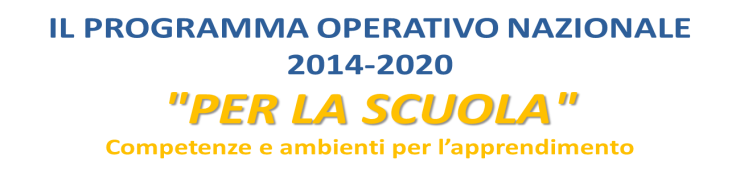 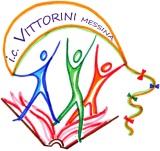 Istituto comprensivo n. 15 “Elio Vittorini”Via Comunale SS. Annunziata – 98168 Messina tel./fax 090 356387 c.f. 97062170838 - www.icvittorinimessina.gov.ite-mail: meic822001@istruzione.it - pec: meic822001@pec.istruzione.itALLEGATO 4SCHEDA VALUTAZIONE TITOLI/ ESPERIENZE PROFESSIONALITUTORCANDIDATO/PON: _____________________________________________________________ Modulo/i: ___________________________________Ordine Scuola _______________________ La/ll sottoscritta/o __________________________________________dichiara di possedere i titoli indicati nella tabella sopra riportata. Data________________________________ FIRMA DEL DICHIARANTE _______________________________________SELEZIONE DEI TUTORPUNTIFINORiservato al TutorRiservato Istituzione scolasticaDiploma di Laurea specialistica o V.O. specifica rispetto alla figura Professionale richiesta (quadriennale o quinquennale)3Max 6Altro Diploma di Laurea specialistica o V.O2Max 6Diploma di laurea triennale (valutato solo x chi non possiede laurea specialistica)1Max 6Competenze ICT certificate riconosciute dal MIUR (ECDL, MOS, IC3, EIPASS, etc.)1Max 4Competenze Linguistiche  certificate riconosciute dal MIUR (Trinity, Cambridge…), Livelli B1 – B2 o superiori1Max 4Partecipazione a corsi di formazione inerenti strettamente alle tematiche oggetto del bando  (≥ 30 h)0,50Max 8Corsi di perfezionamento annuali coerenti con l’incarico da svolgere (1500 ore 60 crediti formativi con il superamento di  esame)2Max 8Corsi di specializzazione biennale / Master biennale coerenti con l’incarico da svolgere 3Max 8Esperienze nell’ambito della gestione e valutazione  in progetti PON3Max 9Per ogni incarico come TUTOR  nell’ambito dei PON – FSE - POR3Max 9Totale 